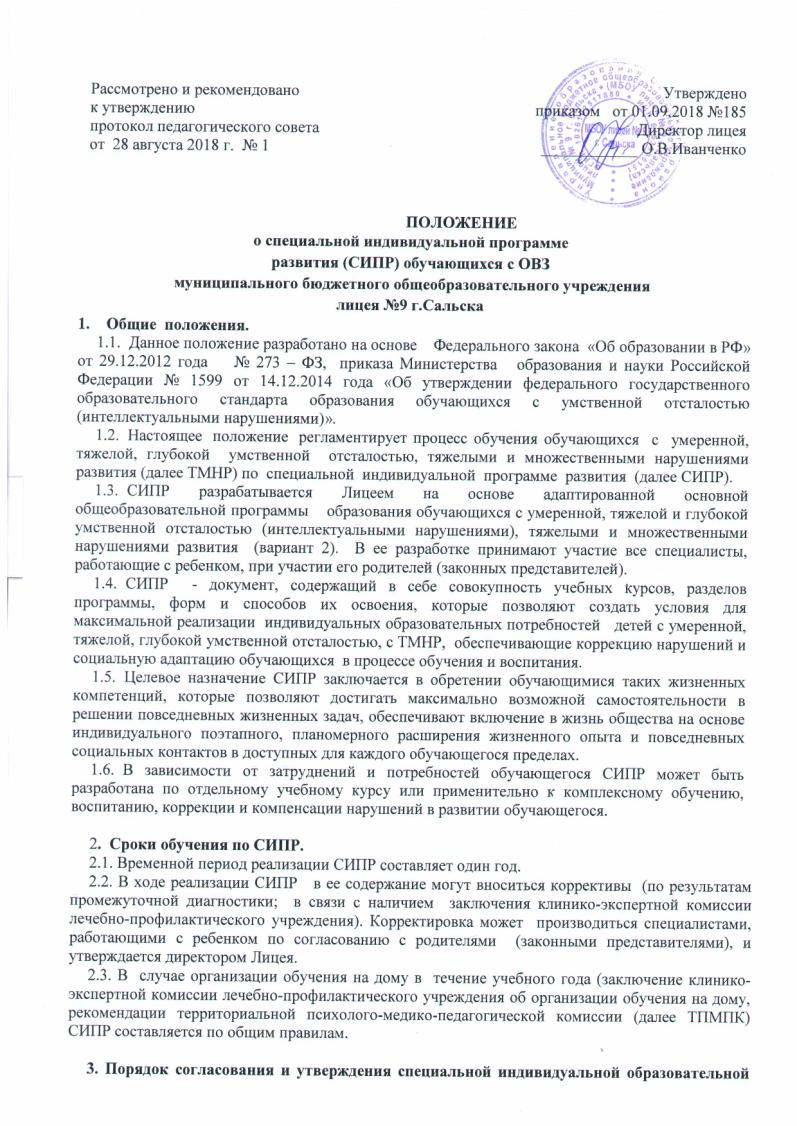 ПОЛОЖЕНИЕо специальной индивидуальной программе развития (СИПР) обучающихся с ОВЗ муниципального бюджетного общеобразовательного учреждения лицея №9 г.СальскаОбщие  положения.Приложение1                                                                                                                                                                                                        СОГЛАСОВАНО:                                                                                                                 родитель (законный представитель)                                                                                                                   ______________________________СПЕЦИАЛЬНАЯ ИНДИВИДУАЛЬНАЯ ПРОГРАММА РАЗВИТИЯ обучающейся(го) ____ класса ___ ___________________________________                                                                                           Срок реализации: ______________________                                                                                            Составитель:_______________________________ учебный год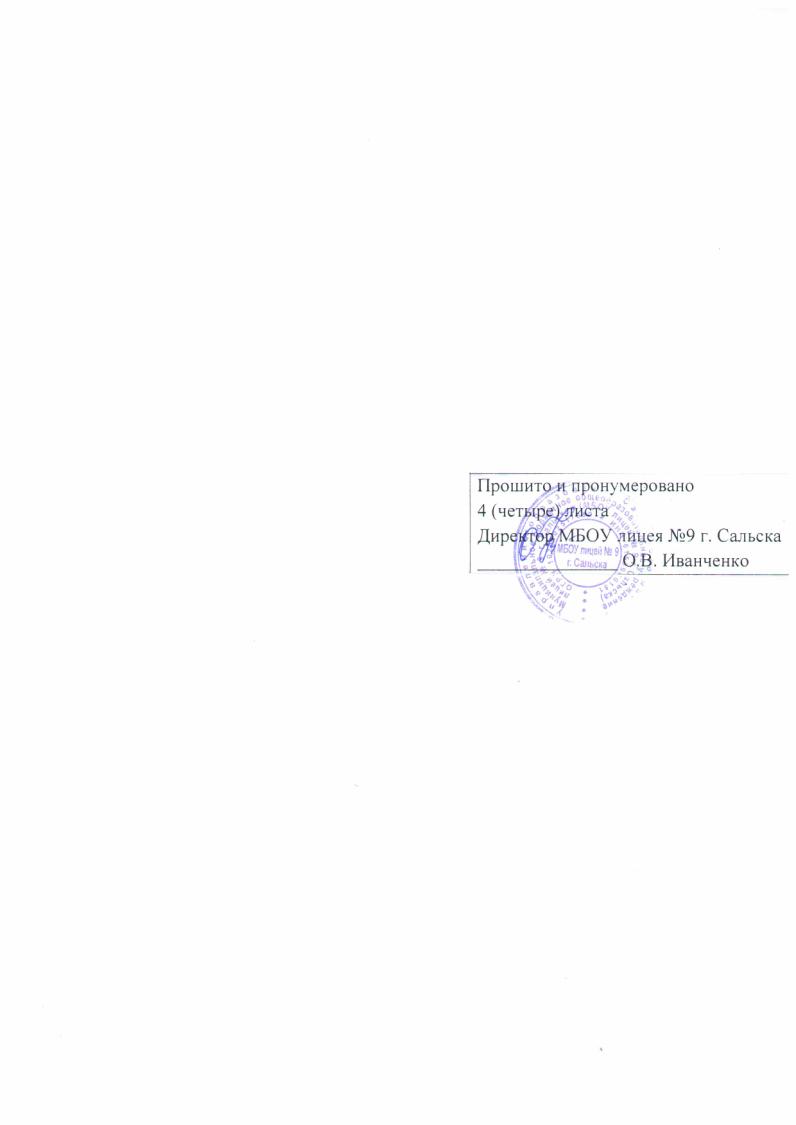 Рассмотрено и рекомендовано        к утверждению       протокол педагогического совета       от  28 августа 2018 г.  № 1Утвержденоприказом   от 01.09.2018 №185 Директор лицея____________ О.В.Иванченко Данное положение разработано на основе    Федерального закона  «Об образовании в РФ» от 29.12.2012 года    № 273 – ФЗ,  приказа Министерства   образования и науки Российской Федерации № 1599 от 14.12.2014 года «Об утверждении федерального государственного образовательного стандарта образования обучающихся с умственной отсталостью (интеллектуальными нарушениями)». Настоящее  положение  регламентирует процесс обучения обучающихся  с  умеренной,  тяжелой, глубокой  умственной  отсталостью, тяжелыми и множественными нарушениями развития (далее ТМНР) по  специальной  индивидуальной  программе  развития  (далее СИПР). СИПР разрабатывается Лицеем на основе адаптированной основной общеобразовательной программы    образования обучающихся с умеренной, тяжелой и глубокой умственной отсталостью (интеллектуальными нарушениями), тяжелыми и множественными нарушениями развития  (вариант 2).  В ее разработке принимают участие все специалисты, работающие с ребенком, при участии его родителей (законных представителей). СИПР  - документ, содержащий в себе совокупность учебных курсов, разделов программы, форм и способов их освоения, которые позволяют создать условия для максимальной реализации  индивидуальных образовательных потребностей   детей с умеренной, тяжелой, глубокой умственной отсталостью, с ТМНР,  обеспечивающие коррекцию нарушений и социальную адаптацию обучающихся  в процессе обучения и воспитания. Целевое назначение СИПР заключается в обретении обучающимися таких жизненных компетенций, которые позволяют достигать максимально возможной самостоятельности в решении повседневных жизненных задач, обеспечивают включение в жизнь общества на основе индивидуального поэтапного, планомерного расширения жизненного опыта и повседневных социальных контактов в доступных для каждого обучающегося пределах. В зависимости от затруднений и потребностей обучающегося СИПР может быть разработана по отдельному учебному курсу или применительно к комплексному обучению, воспитанию, коррекции и компенсации нарушений в развитии обучающегося.2.  Сроки обучения по СИПР.2.1. Временной период реализации СИПР составляет один год. 2.2. В ходе реализации СИПР   в ее содержание могут вноситься коррективы  (по результатам промежуточной диагностики;  в связи с наличием  заключения клинико-экспертной комиссии лечебно-профилактического учреждения). Корректировка может  производиться специалистами, работающими с ребенком по согласованию с родителями  (законными представителями), и утверждается директором Лицея.  2.3. В  случае организации обучения на дому в  течение учебного года (заключение клинико-экспертной комиссии лечебно-профилактического учреждения об организации обучения на дому, рекомендации территориальной психолого-медико-педагогической комиссии (далее ТПМПК)  СИПР составляется по общим правилам.3. Порядок согласования и утверждения специальной индивидуальной образовательной программы развития обучающегося.3.1. Решение о необходимости разработки для обучающегося СИПР принимается специалистами Лицея коллегиально на заседании ПМПк на основании рекомендаций ТПМПК, анализа результатов психолого-педагогического обследования обучающегося.3.2. СИПР разрабатывается одним или группой учителей работающий с ребенком, педагог-психолог и другие специалисты с учетом рекомендаций ТПМПК.3.5. СИПР обучающегося  согласовывается с родителями (законными представителями) и утверждается директором Лицея.   4. Структура специальной индивидуальной программы развития обучающегося.4.1. Титульный лист:   наименование образовательной организации  (в соответствии с Уставом), наименование программы, срок ее реализации, адресность программы (фамилия, имя обучающегося, класс), согласование программы с родителями (законными представителями) обучающегося. В правом верхнем углу ставится гриф утверждения руководителем образовательной организации, в левом верхнем углу - гриф согласования специальной индивидуальной  программы развития с заместителем директора по учебно-воспитательной работе (Приложение 1).4.2. Общие сведения   о ребенке и его родителях.4.3. Характеристика  ребенка (социальная  картина (семейное  окружение;  бытовые  условия  семьи; отношение семьи к ребенку); заключение ПМПК; данные  о  физическом  здоровье,  двигательном  и  сенсорном  развитии ребенка; характеристика  поведенческих  и  эмоциональных  реакций  ребенка, наблюдаемых специалистами; характерологические особенности личности ребенка (со слов родителей (законных представителей)); особенности  проявления  познавательных  процессов:  восприятий, внимания, памяти, мышления; импрессивная и экспрессивная речь; сформированность  социально  значимых  навыков,  умений: коммуникативные  возможности (речь  и  общение),  игровая  деятельность, базовые учебные действия, математические представления, представления об  окружающем  мире (о  себе,  ближайшем  окружении,  природном, растительном,  социальном  мире),  самообслуживание,  предметно-практическая деятельность, бытовая, трудовая деятельность; потребность  в  уходе  и  присмотр; необходимый  объем  помощи  со стороны окружающих: полная/частичная, постоянная/эпизодическая; выводы  по  итогам  оценки:  приоритетные  образовательные  области, учебные  предметы,  коррекционные  занятия  для  обучения  и  воспитания  в образовательной организации, в условиях надомного обучения.   В конце  учебного  года  характеристика  корректируется  на  основе  данных, полученных  от  родителей  и  специалистов  и  результатов  оценки  развития обучающегося.4.4. Индивидуальный  учебный    план (отражает доступные для обучающегося приоритетные предметные области, учебные предметы, коррекционные занятия, внеурочную деятельность и устанавливает объем недельной нагрузки на обучающегося). 4.5. Условия реализации потребности в уходе и присмотре (отражается в индивидуальном графике с указанием времени, деятельности и лица, осуществляющего уход и присмотр, а также перечня необходимых специальных материалов и средств). 4.6. Содержание образования:       - базовые учебные действия;       - содержание учебных предметов и коррекционных курсов;       - нравственное развитие;       - формирование экологической культуры, здорового и безопасного образа жизни;       - внеурочная деятельность.4.7. Специалисты, участвующие в реализации СИПР (при наличии в лицее).  4.8. Программа  сотрудничества  специалистов  с  семьей.   Программа сотрудничества специалистов с семьей обучающегося включает задачи, направленные на повышение информированности семьи об образовании ребенка, развитие мотивации родителей к конструктивному взаимодействию со специалистами, отражающие способы контактов семьи и организации с целью привлечения родителей к участию в разработке и реализации СИПР и преодоления психологических проблем семьи. 4.9. Перечень необходимых технических средств и дидактических материалов.4.10. Средства мониторинга и оценки динамики обучения.4.11. Планируемые результаты освоения обучающимися СИПР.4.12. Приложение, включающее задания и рекомендации для их выполнения ребёнком в домашних условиях. Утверждённая СИПР хранится: один экземпляр на электроном носителе у заместителя директора по УР, а второй экземпляр специалистов, работающих с ребенком. Согласовано с заместителем  директорапо  учебно-воспитательной  работе___________  /_______________/«_____» __________  20___ г.   Утверждаю     приказ №  от  _____ ______________директор МБОУ лицея №9 г. Сальска__________________/Иванченко О.В./